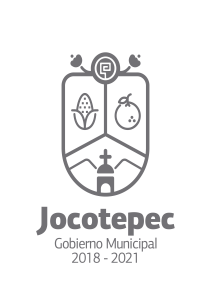 ¿Cuáles fueron las acciones proyectadas (obras, proyectos o programas) o Planeadas para este trimestre?             Juventud y Niñez por los DDHH y la Igualdad              Calles y espacios públicos sin acoso ni violencia             Gobierno y Sociedad sensibilizada y capacitada en DDHH e IgualdadResultados Trimestrales (Describir cuáles fueron los programas, proyectos, actividades y/o obras que se realizaron en este trimestre). JULIO: se trabajó en delegaciones y escuelas del municipio, con actividades que refuerzan la promoción de los DDHH de niños niñas y adolescentes.  AGOSTO: con un equipo multidisciplinario del programa BDP, nos movemos seguras se visitó diferentes grupos de mujeres de las delegaciones con el objetivo de sensibilizar en el tema del acoso sexual callejero, además se visitó diferentes establecimientos del municipio para que sirvieran como puntos seguros para aquellas mujeres que se encuentran en alguna situación de riesgo.  SEPTIEMBRE: se dio continuidad a los trabajos realizados en escuelas, delegaciones con NNA, se trabajó con jóvenes en las escuelas con el tema de Acoso Sexual y prevención de las violencias. Se trabajó dentro de la APM en temas de perspectiva de género e igualdad.     Montos (si los hubiera) del desarrollo de dichas actividades. ¿Se ajustó a lo presupuestado? Si. En que beneficia a la población o un grupo en específico lo desarrollado en este trimestre. Se beneficia a la población en general, aunque estos trabajos que se realizan durante este trimestre van encaminados a atender específicamente la problemática de NNA, de Jóvenes y Mujeres en cuestión de Igualdad y prevención de las violencias.  ¿A qué estrategia de su POA pertenecen las acciones realizadas y a que Ejes del Plan Municipal de Desarrollo 2018-2021 se alinean?Programa 5: Empoderamiento de las mujeres y atención a las violencias por razones de género.Eje 7 Derechos Humanos, Inclusión e Igualdad. De manera puntual basándose en la pregunta 2 (Resultados Trimestrales) y en su POA, llene la siguiente tabla, según el trabajo realizado este trimestre.NºESTRATÉGIA O COMPONENTE POA 2022ESTRATEGIA O ACTIVIDAD NO CONTEMPLADA (Llenar esta columna solo en caso de existir alguna estrategia no prevista)Nº LINEAS DE ACCIÓN O ACTIVIDADES PROYECTADASNº LINEAS DE ACCIÓN O ACTIVIDADES REALIZADASRESULTADO(Actvs. realizadas/Actvs. Proyectadas*100)5Empoderamiento de las mujeres y atención a las violencias por razones de género. 7340%TOTAL40%